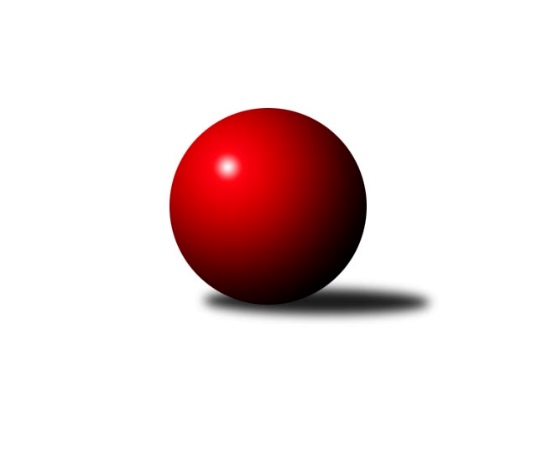 Č.7Ročník 2008/2009	27.10.2008Nejlepšího výkonu v tomto kole: 1723 dosáhlo družstvo: TJ Jiskra Rýmařov ˝C˝Meziokresní přebor-Bruntál, Opava 2008/2009Výsledky 7. kolaSouhrnný přehled výsledků:TJ Olympia Bruntál ˝A˝	- TJ Opava ˝F˝	10:0	1495:1416		27.10.KK Minerva Opava ˝D˝	- TJ Opava ˝E˝	6:4	1595:1552		27.10.TJ Horní Benešov ˝F˝	- TJ Kovohutě Břidličná ˝C˝	4:6	1615:1581		27.10.TJ Jiskra Rýmařov ˝C˝	- TJ Světlá Hora ˝A˝	8:2	1723:1630		27.10.TJ Světlá Hora ˝B˝	- TJ Horní Benešov ˝D˝	4:6	1494:1535		27.10.TJ Kovohutě Břidličná ˝D˝	- KK Minerva Opava ˝C˝	8:2	1601:1514		27.10.Tabulka družstev:	1.	TJ Kovohutě Břidličná ˝D˝	7	6	0	1	56 : 14 	 	 1548	12	2.	TJ Horní Benešov ˝D˝	7	5	0	2	42 : 28 	 	 1506	10	3.	TJ Olympia Bruntál ˝A˝	6	4	0	2	37 : 23 	 	 1494	8	4.	TJ Kovohutě Břidličná ˝C˝	6	4	0	2	36 : 24 	 	 1498	8	5.	TJ Opava ˝E˝	7	4	0	3	40 : 30 	 	 1498	8	6.	TJ Jiskra Rýmařov ˝C˝	6	4	0	2	32 : 28 	 	 1594	8	7.	KK Minerva Opava ˝D˝	6	3	1	2	33 : 27 	 	 1519	7	8.	TJ  Krnov ˝C˝	6	3	0	3	26 : 34 	 	 1504	6	9.	KK Minerva Opava ˝C˝	7	2	1	4	33 : 37 	 	 1560	5	10.	TJ Světlá Hora ˝A˝	6	2	0	4	21 : 39 	 	 1474	4	11.	TJ Opava ˝F˝	7	2	0	5	23 : 47 	 	 1489	4	12.	TJ Horní Benešov ˝F˝	6	1	0	5	22 : 38 	 	 1511	2	13.	TJ Světlá Hora ˝B˝	7	1	0	6	19 : 51 	 	 1483	2Podrobné výsledky kola:	 TJ Olympia Bruntál ˝A˝	1495	10:0	1416	TJ Opava ˝F˝	Lukáš Janalík	 	 184 	 194 		378 	 2:0 	 366 	 	179 	 187		Vilibald Marker	Zdeňka Kubáčová	 	 154 	 210 		364 	 2:0 	 349 	 	186 	 163		Jiří Volný	Tomáš Janalík	 	 191 	 187 		378 	 2:0 	 374 	 	185 	 189		Karel Michalka	Josef Novotný	 	 195 	 180 		375 	 2:0 	 327 	 	161 	 166		Ondra Bednářrozhodčí: Nejlepšího výkonu v tomto utkání: 378 kuželek dosáhli: Lukáš Janalík, Tomáš Janalík	 KK Minerva Opava ˝D˝	1595	6:4	1552	TJ Opava ˝E˝	Jiří Holáň	 	 215 	 179 		394 	 0:2 	 408 	 	198 	 210		Jaromír Hendrych	Hana Heiserová	 	 208 	 200 		408 	 2:0 	 346 	 	176 	 170		Pavla Hendrychová	Marta Andrejčáková	 	 186 	 207 		393 	 0:2 	 430 	 	215 	 215		Tomáš Valíček	Jan Strnadel	 	 197 	 203 		400 	 2:0 	 368 	 	169 	 199		Miroslava Hendrychovározhodčí: Nejlepší výkon utkání: 430 - Tomáš Valíček	 TJ Horní Benešov ˝F˝	1615	4:6	1581	TJ Kovohutě Břidličná ˝C˝	Kristýna Krpcová	 	 196 	 212 		408 	 0:2 	 418 	 	209 	 209		Lubomír Khýr	Zdeněk Žanda	 	 171 	 187 		358 	 0:2 	 393 	 	228 	 165		Anna Dosedělová	Michaela Kuková	 	 208 	 199 		407 	 0:2 	 417 	 	179 	 238		Jaroslav Zelinka	Michal Blažek	 	 232 	 210 		442 	 2:0 	 353 	 	170 	 183		Pavel Veselkarozhodčí: Nejlepší výkon utkání: 442 - Michal Blažek	 TJ Jiskra Rýmařov ˝C˝	1723	8:2	1630	TJ Světlá Hora ˝A˝	Michal Ihnát	 	 214 	 226 		440 	 2:0 	 419 	 	197 	 222		Vladimír Hromádko	Marek Hampl	 	 213 	 227 		440 	 2:0 	 408 	 	199 	 209		Martin Kaduk	Štěpán Charník	 	 208 	 189 		397 	 0:2 	 416 	 	214 	 202		František Ocelák	Miloslav Slouka	 	 216 	 230 		446 	 2:0 	 387 	 	192 	 195		Pavel Dvořákrozhodčí: Nejlepší výkon utkání: 446 - Miloslav Slouka	 TJ Světlá Hora ˝B˝	1494	4:6	1535	TJ Horní Benešov ˝D˝	Pavel Přikryl	 	 205 	 200 		405 	 2:0 	 390 	 	201 	 189		Miloslav  Petrů	Rostislav Lužný	 	 183 	 164 		347 	 0:2 	 395 	 	211 	 184		David Láčík	Jaromír Návrat	 	 165 	 173 		338 	 0:2 	 359 	 	183 	 176		Miroslav Petřek st.	Petr Domčík	 	 204 	 200 		404 	 2:0 	 391 	 	210 	 181		Petr Dankovičrozhodčí: Nejlepší výkon utkání: 405 - Pavel Přikryl	 TJ Kovohutě Břidličná ˝D˝	1601	8:2	1514	KK Minerva Opava ˝C˝	Pavel Vládek	 	 191 	 200 		391 	 2:0 	 382 	 	199 	 183		Lubomír Bičík	Jaroslav Doseděl	 	 195 	 205 		400 	 2:0 	 349 	 	176 	 173		Stanislav Troják	Ota Pidima	 	 201 	 203 		404 	 2:0 	 372 	 	178 	 194		Martin Chalupa	Josef Václavík	 	 196 	 210 		406 	 0:2 	 411 	 	208 	 203		David Stromskýrozhodčí: Nejlepší výkon utkání: 411 - David StromskýPořadí jednotlivců:	jméno hráče	družstvo	celkem	plné	dorážka	chyby	poměr kuž.	Maximum	1.	Michal Blažek 	TJ Horní Benešov ˝F˝	428.22	290.9	137.3	4.8	3/3	(457)	2.	Tomáš Janalík 	TJ Olympia Bruntál ˝A˝	406.50	274.8	131.8	6.1	3/3	(442)	3.	Miloslav Slouka 	TJ Jiskra Rýmařov ˝C˝	404.92	281.3	123.7	5.2	4/4	(446)	4.	Michal Ihnát 	TJ Jiskra Rýmařov ˝C˝	404.75	282.0	122.8	7.3	4/4	(440)	5.	Jaromír Hendrych 	TJ Opava ˝E˝	404.50	281.1	123.4	6.4	4/4	(435)	6.	František Ocelák 	TJ Světlá Hora ˝A˝	403.08	282.1	121.0	8.5	4/4	(421)	7.	David Stromský 	KK Minerva Opava ˝C˝	398.06	277.0	121.1	4.8	4/4	(416)	8.	Pavel Přikryl 	TJ Světlá Hora ˝B˝	397.93	278.8	119.1	7.4	5/5	(440)	9.	Martin Chalupa 	KK Minerva Opava ˝C˝	396.13	278.3	117.9	6.8	4/4	(433)	10.	Marek Hampl 	TJ Jiskra Rýmařov ˝C˝	396.08	283.5	112.6	6.4	4/4	(440)	11.	Petr Slanina 	KK Minerva Opava ˝C˝	395.92	274.5	121.4	6.8	3/4	(431)	12.	Jaroslav Zelinka 	TJ Kovohutě Břidličná ˝C˝	393.50	283.5	110.0	9.3	3/3	(417)	13.	Jaromír Čech 	TJ  Krnov ˝C˝	392.25	273.0	119.3	7.4	4/5	(407)	14.	Vilibald Marker 	TJ Opava ˝F˝	390.50	279.4	111.1	10.1	4/4	(436)	15.	Jaroslav Doseděl 	TJ Kovohutě Břidličná ˝D˝	389.30	273.6	115.7	5.2	5/5	(405)	16.	Štěpán Charník 	TJ Jiskra Rýmařov ˝C˝	388.00	281.3	106.8	13.2	4/4	(436)	17.	Miloslav  Petrů 	TJ Horní Benešov ˝D˝	387.94	271.1	116.9	7.6	4/4	(458)	18.	Jan Strnadel 	KK Minerva Opava ˝D˝	387.75	278.4	109.3	11.1	4/4	(416)	19.	Ota Pidima 	TJ Kovohutě Břidličná ˝D˝	386.92	275.7	111.3	8.7	4/5	(415)	20.	Marta Andrejčáková 	KK Minerva Opava ˝D˝	386.11	280.2	105.9	8.4	3/4	(400)	21.	Petr Domčík 	TJ Světlá Hora ˝B˝	385.08	280.0	105.1	9.1	4/5	(430)	22.	David Láčík 	TJ Horní Benešov ˝D˝	384.33	269.5	114.8	7.9	4/4	(409)	23.	Tomáš Valíček 	TJ Opava ˝E˝	383.69	276.4	107.3	9.9	4/4	(430)	24.	Lubomír Khýr 	TJ Kovohutě Břidličná ˝C˝	383.42	267.6	115.8	9.0	3/3	(418)	25.	Lukáš Janalík 	TJ Olympia Bruntál ˝A˝	383.00	263.0	120.0	5.3	3/3	(422)	26.	Petr Dankovič 	TJ Horní Benešov ˝D˝	381.67	267.8	113.8	7.7	3/4	(411)	27.	Jaroslav Lakomý 	TJ  Krnov ˝C˝	381.20	268.4	112.8	8.3	5/5	(412)	28.	Jiří Holáň 	KK Minerva Opava ˝D˝	379.50	264.7	114.8	8.0	4/4	(406)	29.	Stanislav Troják 	KK Minerva Opava ˝C˝	378.67	276.0	102.7	10.7	3/4	(398)	30.	Martin Čipel 	TJ Kovohutě Břidličná ˝D˝	378.50	270.3	108.3	8.0	4/5	(385)	31.	Jiří Chylík 	TJ  Krnov ˝C˝	377.50	266.0	111.5	9.0	4/5	(400)	32.	Zdeněk Žanda 	TJ Horní Benešov ˝F˝	377.33	272.9	104.4	8.7	3/3	(417)	33.	Josef Václavík 	TJ Kovohutě Břidličná ˝D˝	376.25	264.4	111.8	6.3	4/5	(409)	34.	Miroslav Langer 	TJ Světlá Hora ˝B˝	375.25	260.5	114.8	7.5	4/5	(429)	35.	Josef Novotný 	TJ Olympia Bruntál ˝A˝	374.25	269.3	105.0	7.9	2/3	(401)	36.	Karel Michalka 	TJ Opava ˝F˝	371.67	265.8	105.8	10.3	4/4	(398)	37.	Lubomír Bičík 	KK Minerva Opava ˝C˝	371.67	272.0	99.7	9.7	3/4	(382)	38.	Zdeňka Habartová 	TJ Horní Benešov ˝D˝	371.00	260.8	110.3	9.1	3/4	(429)	39.	Jiří Volný 	TJ Opava ˝F˝	370.75	258.3	112.5	9.8	4/4	(401)	40.	Hana Heiserová 	KK Minerva Opava ˝D˝	370.50	266.6	103.9	6.9	4/4	(408)	41.	Pavel Dvořák 	TJ Světlá Hora ˝A˝	369.67	271.9	97.8	12.0	4/4	(387)	42.	Vladislav Kobelár 	TJ Opava ˝F˝	364.33	263.8	100.6	10.9	3/4	(406)	43.	Lucie Fadrná 	TJ Horní Benešov ˝F˝	362.22	264.4	97.8	11.9	3/3	(402)	44.	Anna Dosedělová 	TJ Kovohutě Břidličná ˝C˝	361.92	263.3	98.6	10.8	3/3	(393)	45.	Vladimír Hromádko 	TJ Světlá Hora ˝A˝	361.00	263.5	97.5	13.3	4/4	(419)	46.	Pavel Veselka 	TJ Kovohutě Břidličná ˝C˝	358.22	262.4	95.8	12.2	3/3	(384)	47.	Miroslav Petřek  st.	TJ Horní Benešov ˝D˝	357.78	255.6	102.2	9.9	3/4	(414)	48.	Zdeňka Kubáčová 	TJ Olympia Bruntál ˝A˝	356.50	257.0	99.5	9.8	2/3	(367)	49.	Pavla Hendrychová 	TJ Opava ˝E˝	350.44	250.2	100.3	12.1	4/4	(413)	50.	Kristýna Krpcová 	TJ Horní Benešov ˝F˝	346.67	252.7	94.0	11.3	3/3	(408)	51.	Olga Kiziridisová 	TJ Olympia Bruntál ˝A˝	332.00	237.5	94.5	12.0	2/3	(366)	52.	Jan Přikryl 	TJ Světlá Hora ˝A˝	302.83	232.2	70.7	19.7	3/4	(380)		Pavel Vládek 	TJ Kovohutě Břidličná ˝D˝	407.00	282.0	125.0	9.0	1/5	(407)		Pavel Vládek 	TJ Kovohutě Břidličná ˝D˝	406.00	276.5	129.5	4.0	2/5	(415)		Táňa Kramná 	KK Minerva Opava ˝C˝	400.00	286.0	114.0	13.0	1/4	(400)		František Pončík 	TJ Kovohutě Břidličná ˝D˝	396.00	272.5	123.5	3.5	2/5	(403)		Martin Kaduk 	TJ Světlá Hora ˝A˝	390.83	288.8	102.0	9.7	2/4	(408)		Michaela Kuková 	TJ Horní Benešov ˝F˝	384.00	275.5	108.5	10.0	1/3	(410)		Josef Provaz 	TJ Světlá Hora ˝B˝	375.67	273.3	102.3	9.3	3/5	(397)		Anna Novosadová 	TJ  Krnov ˝C˝	375.67	275.0	100.7	9.7	3/5	(397)		Vladislava Kubáčová 	TJ  Krnov ˝C˝	375.50	253.5	122.0	10.5	2/5	(378)		Petr Vaněk 	TJ  Krnov ˝C˝	374.00	241.0	133.0	6.0	1/5	(374)		Martin Chalupa ml. 	KK Minerva Opava ˝C˝	374.00	277.0	97.0	7.0	1/4	(374)		František Habrman 	TJ Kovohutě Břidličná ˝C˝	373.00	268.0	105.0	5.0	1/3	(373)		Pavel Jašek 	TJ Opava ˝E˝	371.63	263.6	108.0	12.4	2/4	(401)		Hana Luzarová 	KK Minerva Opava ˝D˝	365.00	252.0	113.0	11.0	1/4	(365)		Rostislav Jiřičný 	TJ Olympia Bruntál ˝A˝	365.00	260.0	105.0	9.0	1/3	(373)		Miroslava Hendrychová 	TJ Opava ˝E˝	356.50	256.5	100.0	11.0	2/4	(368)		Richard Janalík 	TJ Olympia Bruntál ˝A˝	350.00	251.7	98.3	8.3	1/3	(374)		Ondra Bednář 	TJ Opava ˝F˝	345.75	253.6	92.1	13.3	2/4	(393)		Rostislav Lužný 	TJ Světlá Hora ˝B˝	345.00	258.0	87.0	9.0	3/5	(356)		Beáta Jašková 	TJ Opava ˝E˝	344.00	283.0	61.0	23.0	1/4	(344)		Jitka Kovalová 	TJ  Krnov ˝C˝	336.50	249.0	87.5	16.0	2/5	(350)		Jaromír Návrat 	TJ Světlá Hora ˝B˝	325.75	239.0	86.8	13.0	2/5	(338)		Pavel Švéda 	TJ Světlá Hora ˝B˝	266.50	206.0	60.5	29.0	2/5	(269)Sportovně technické informace:Starty náhradníků:registrační číslo	jméno a příjmení 	datum startu 	družstvo	číslo startu
Hráči dopsaní na soupisku:registrační číslo	jméno a příjmení 	datum startu 	družstvo	Program dalšího kola:8. kolo3.11.2008	po	16:30	TJ Opava ˝E˝ - KK Minerva Opava ˝C˝	3.11.2008	po	17:00	TJ Horní Benešov ˝D˝ - TJ Kovohutě Břidličná ˝D˝	3.11.2008	po	17:00	TJ Světlá Hora ˝A˝ - TJ Olympia Bruntál ˝A˝	3.11.2008	po	17:00	TJ Kovohutě Břidličná ˝C˝ - TJ Jiskra Rýmařov ˝C˝	3.11.2008	po	17:00	KK Minerva Opava ˝D˝ - TJ Horní Benešov ˝F˝	3.11.2008	po	18:30	TJ Opava ˝F˝ - TJ  Krnov ˝C˝	Nejlepší šestka kola - absolutněNejlepší šestka kola - absolutněNejlepší šestka kola - absolutněNejlepší šestka kola - absolutněNejlepší šestka kola - dle průměru kuželenNejlepší šestka kola - dle průměru kuželenNejlepší šestka kola - dle průměru kuželenNejlepší šestka kola - dle průměru kuželenNejlepší šestka kola - dle průměru kuželenPočetJménoNázev týmuVýkonPočetJménoNázev týmuPrůměr (%)Výkon3xMiloslav SloukaRýmařov C4463xMichal BlažekHor.Beneš.F111.574424xMichal BlažekHor.Beneš.F4424xPavel PřikrylSv. Hora B111.274053xMichal IhnátRýmařov C4401xPetr DomčíkSv. Hora B1114042xMarek HamplRýmařov C4401xDavid StromskýMinerva C110.054113xTomáš ValíčekTJ Opava E4303xTomáš ValíčekTJ Opava E109.294301xVladimír HromádkoSv. Hora A4191xJosef VáclavíkBřidličná D108.71406